TRAVEL TRAININGFORMS PACKETDeveloped by Institute for Community Inclusion University of MassachusettsBoston, MAwww.communityinclusion.org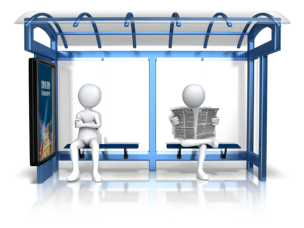 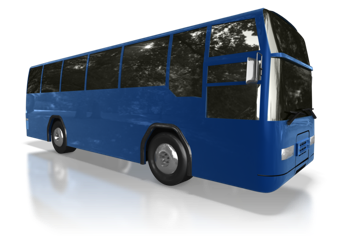 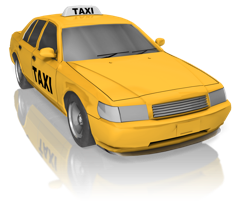 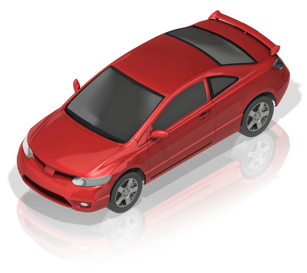 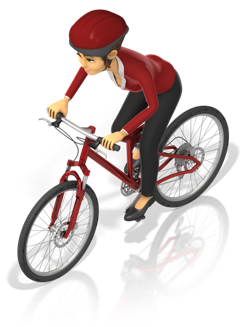 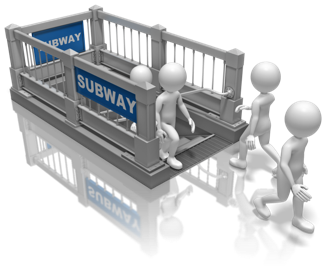 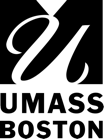 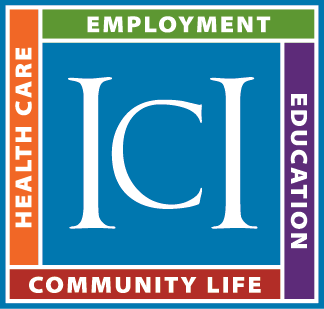 The purpose of this transportation training packet is to assist in training individuals with disabilities on taking transportation to and from work. It is designed particularly to assist individuals who experience learning challenges, and benefit from a systematic approach to learning. It is also intended as a mechanism for documenting that an individual has been properly travel trained, and contact/emergency information regarding transportation.Transportation Information SheetName: _______________________________________________________________________Home address: _______________________________________________________________		    _______________________________________________________________ Home Phone: ________________________  Cell Phone: _________________________Emergency ContactName: _____________________________________________________________________Relationship: ____________________________________     Cell phone: ______________________________________Business phone: __________________________________Home phone: _____________________________________EmployerName: 											Address: 													• Supervisor/Contact Name: 									Phone #: 							Summary of transportation to and from work:Automobile directions to employer:Transportation Method & DirectionsTraining SheetName: ____________________________________________________Key: 	+ = Correct		V = Needed verbal prompt	- = Incorrect		P = Needed physical promptComments: _________________________________________________________________________________________________________________________________________________Name: ____________________________________________________Transportation Training Sheet: Prior to Leaving HomeKey: 	+ = Correct		V = Needed verbal prompt	- = Incorrect		P = Needed physical promptComments: _________________________________________________________________________________________________________________________________________________--------------------------------------------------------------------------------------------------------------------Pedestrian SkillsKey: 	+ = Correct		V = Needed verbal prompt	- = Incorrect		P = Needed physical promptComments: _________________________________________________________________________________________________________________________________________________Transportation Training Sheet: Mass TransitName: ____________________________________________________Key: 	+ = Correct		V = Needed verbal prompt	- = Incorrect		P = Needed physical promptComments: ____________________________________________________________________________________________________________________________________________________________________________________________________________________________________________________________________________________________________________________________________________________________________________________________Transportation Training Sheet: SafetyName: ____________________________________________________Key: 	+ = Correct		V = Needed verbal prompt	- = Incorrect		P = Needed physical promptComments: ____________________________________________________________________________________________________________________________________________________________________________________________________________________________________________________________________________________________________________________________________________________________________________________________                                                              Date:Step 1:Step 2:Step 3:Step 4:Step 5:Step 6:Step 7:Step 8:Step 9:Step 10:Step 11:Step 12:Step 13:Step 14:                                                              Date:Dressed properly for weatherMoney/pass for transitEmergency information card                                                              Date:Walks on sidewalk/shoulderCrosses only at corners/crosswalksLooks before crossing streetsNotices and reacts properly to vehicles in roadwayObeys traffic signals                                                              Date:Waits at proper locationRecognizes proper bus/trainSignals busBoards train/bus safelyPays fare properlyFinds seatIdentifies location of driver/conductorRecognizes where to get offCue:Disembarks from Train/Bus Safely                                                              Date:Safety rules reviewed and followed     Location of police/safety officer noted     No talking to strangers     Don't give money to anyone     Secure pocketbook/wallet/money     Do not deviate from standard routeemergency procedures reviewed and understoodemergency procedures reviewed and understoodemergency procedures reviewed and understoodemergency procedures reviewed and understood     Missed train/bus     Got off at wrong stop     Lost money/fare     Stranger bothering